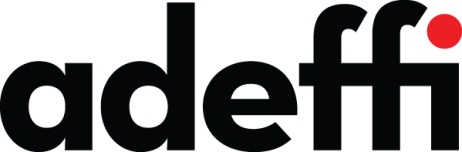 Association des études françaises et francophones d’IrlandeBULLETIN D’ADHESION 2022Prénom : _________________________	Nom :	_____________________________________________Établissement & adresse : _________________________________________________________________________________________________________________________________________________________Tél :	_________________________	Courriel : ___________________________________________Domaines de recherche : _________________________________________________________________________________________________________________________________________________________________________________________________________________________________________________Domaines d’enseignement : _______________________________________________________________________________________________________________________________________________________Cotisation 2022 (cochez ou soulignez SVP)Membre actif	- Chèque (compte bancaire irlandais uniquement)* 		€ 35- Prélèvement automatique (   "	      "   	  "   ) **			€ 32 - Virement bancaire électronique ***				€ 35- Carte bancaire (Paypal) ****					€ 36.50 / £31Étudiant(e)/ Retraité(e)/ Temps partiel 					€ 20 / £17*.      Pour les règlements par chèque, veuillez me contacter par mél à charlotte.berkery@ucd.ie pour arranger un          envoi postal.    **      Veuillez remplir également le formulaire d’autorisation ci-dessus et l’envoyer à votre banque.***    A l’ordre de l’ADEFFI — IBAN : IE21 BOFI 9043 0993 0839 24 / BIC : BOFIIE2D. 			      N.B. Indiquer comme référence votre nom de famille et vos initiales.****  Pour payer par carte bancaire, créez en quelques minutes seulement votre compte Paypal sur www.paypal.com et adressez votre paiement à adeffi.membre@yahoo.ie. 	Merci de bien vouloir prendre en charge les frais du transfert (€1.54).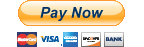 	Prière de cocher cette case si vous avez besoin d’un reçu.Veuillez renvoyer ce bulletin par courriel à : (pour arranger un envoi voie postal, veuillez tout d’abord me contacter par mél)Dr Charlotte BerkerySchool of Languages, Cultures and LinguisticsUniversity College Dublin
BelfieldDublin 4, Ireland					 charlotte.berkery@ucd.ie Please complete this form and send it directly to your bank, if you have ticked the box for ‘prélèvement automatique’.REQUEST FOR STANDING ORDERTo	 ..........................................................................  (Bank)Branch  ..........................................................................Address ..........................................................................	 ...........................................................................	 ...........................................................................Please charge to my accountA/c no:			………………………….……..							Sort code:		………………………….……..and pay toName of a/c:		ADEFFIAccount no.: 		93083924Bank:			Bank of Ireland				125 O’Connell Street, Limerick	 	Sort code:  		90-43-09Amount:  		the sum of €32.00 Please quote ref:	…………………………………					(Insert surname followed by initial(s) here)on receipt of this formand thereafter annuallyon February 1st of each yearuntil further notice.My/Our account will at all times contain sufficient funds to enable each payment to be effected on the due date.	Signature(s)	......................................................................	Address	......................................................................			......................................................................			......................................................................